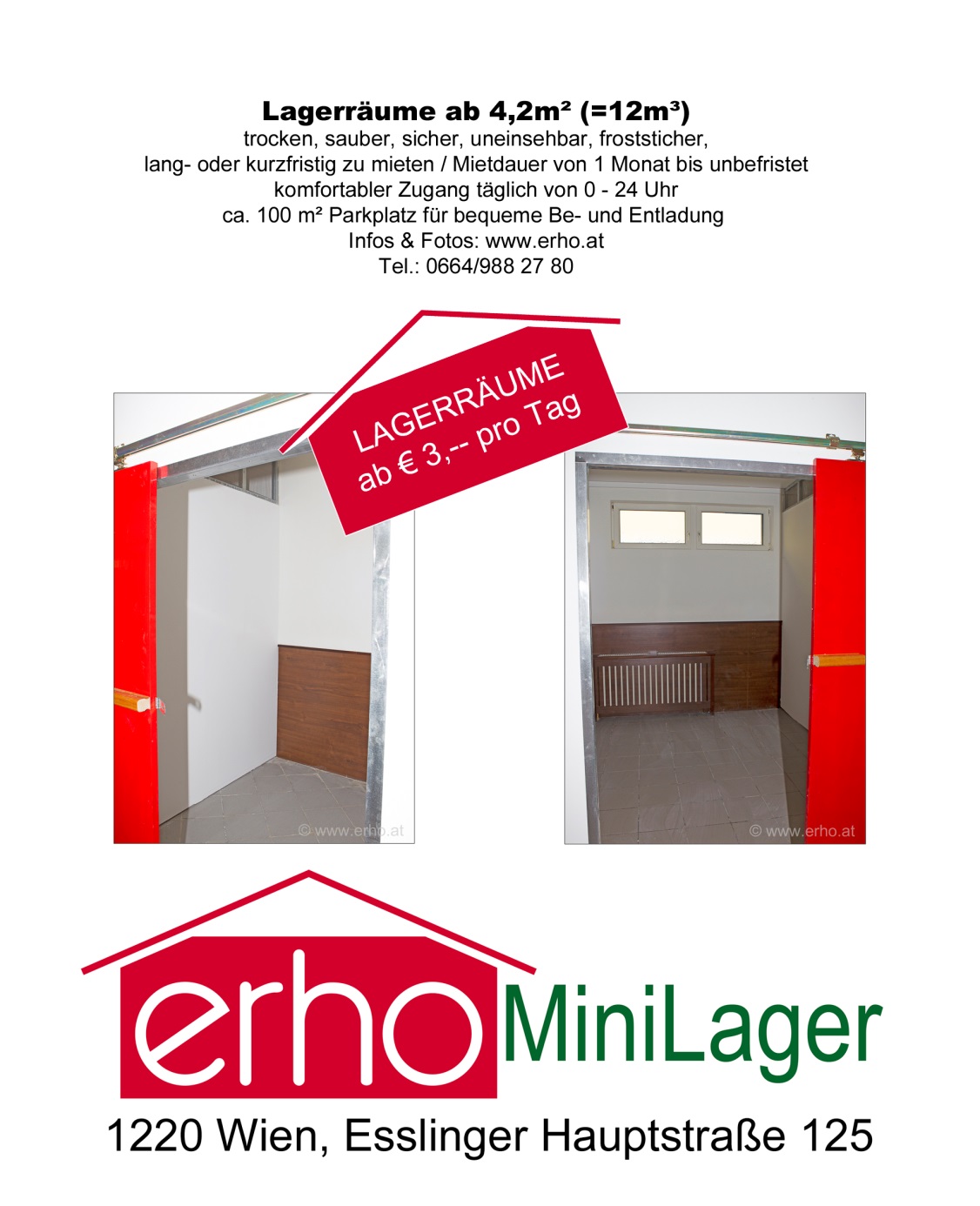 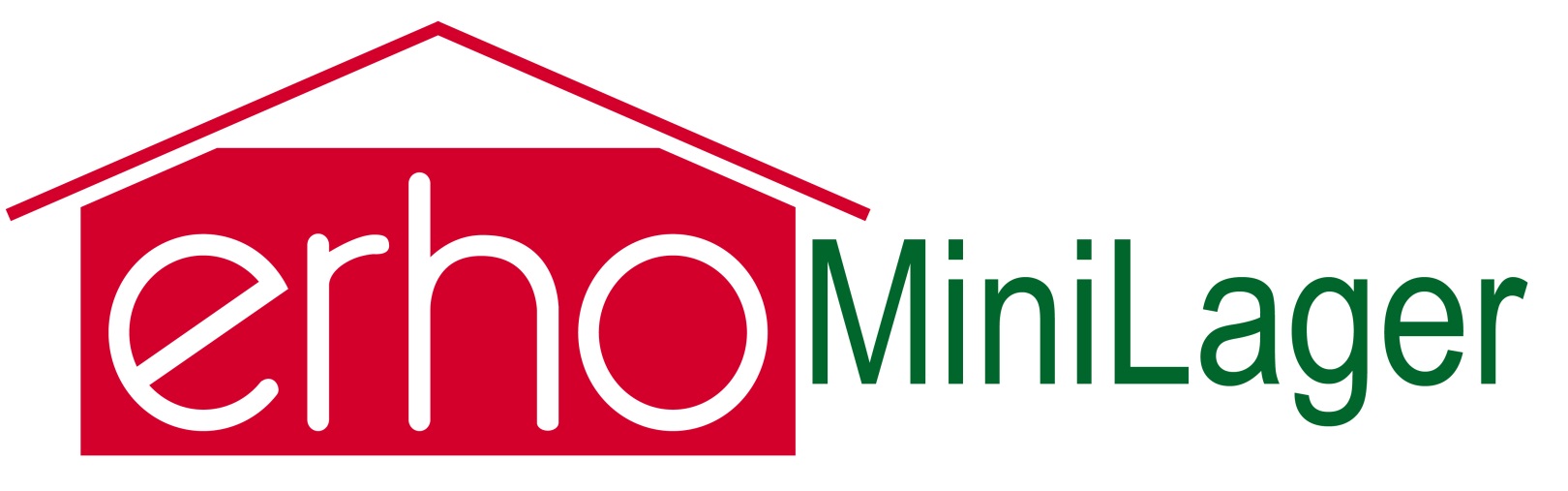 Lagerräume:trockensaubersicheruneinsehbarfrostsicherLicht in jedem AbteilZugang:Zutritt täglich (Mo.-So.) von 0-24 UhrZugang mit eigenem Transponder/Schlüsselca. 100m² Parkplatz für  bequeme Be- und     
       EntladungZufahrt mit LKW und Kastenwagen möglichebene Wege zu Ihrem LagerSonstiges:kurzfristig und langfristig zu mietenSicherheit durch Videoüberwachunggeheizt und klimatisiertdirekt bei der Autobushaltestelle (Autobus A26)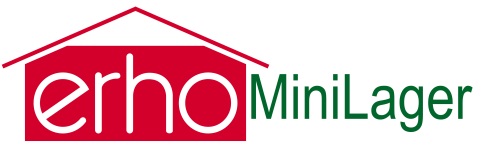 Infos: www.erho.at
Tel.: 0664/988 27 80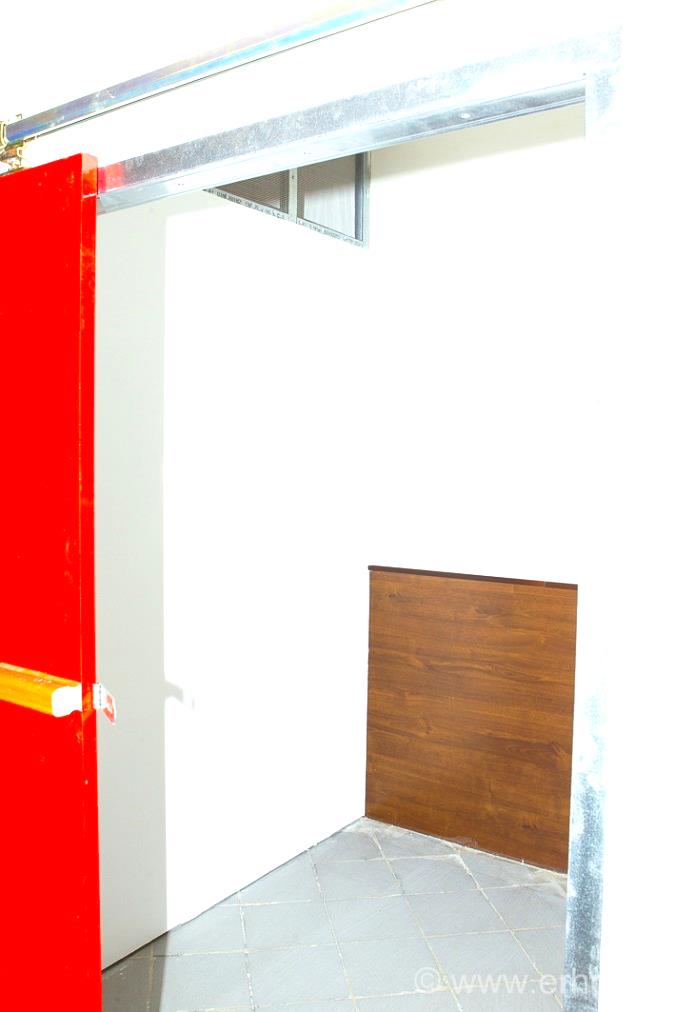 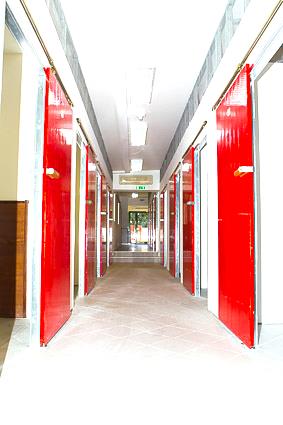 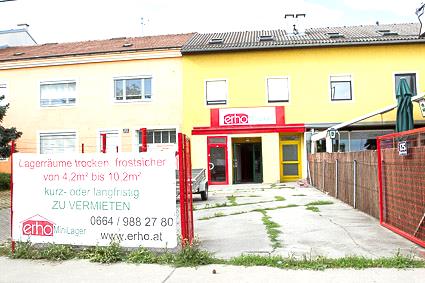 Infos: www.erho.at
Tel.: 0664/988 27 80Benötigen Sie Transport- und Hubhilfen, oder 
Hilfe beim Aufbau eines Regals?
Wir helfen Ihnen gerne. 
Sprechen Sie uns einfach darauf an. Weitere Informationen und Fotos finden Sie hier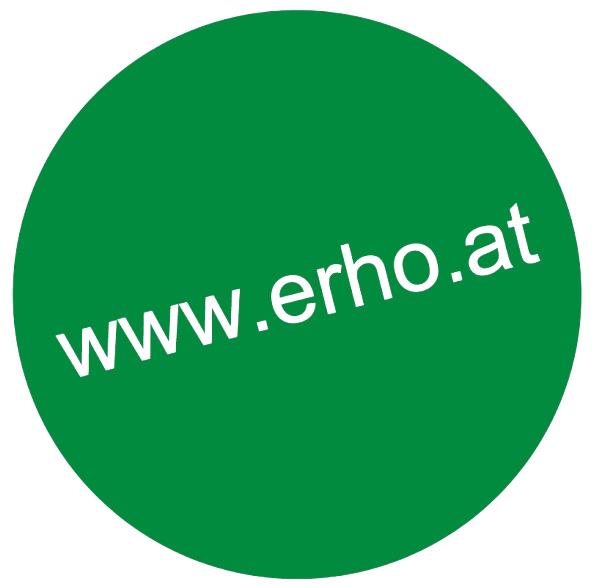 Besichtigung und Reservierung:Tel. 0664/988 27 80E-Mail: erho@erho.at1220 Wien, Esslinger Hauptstraße 125a